Программа «Дорога»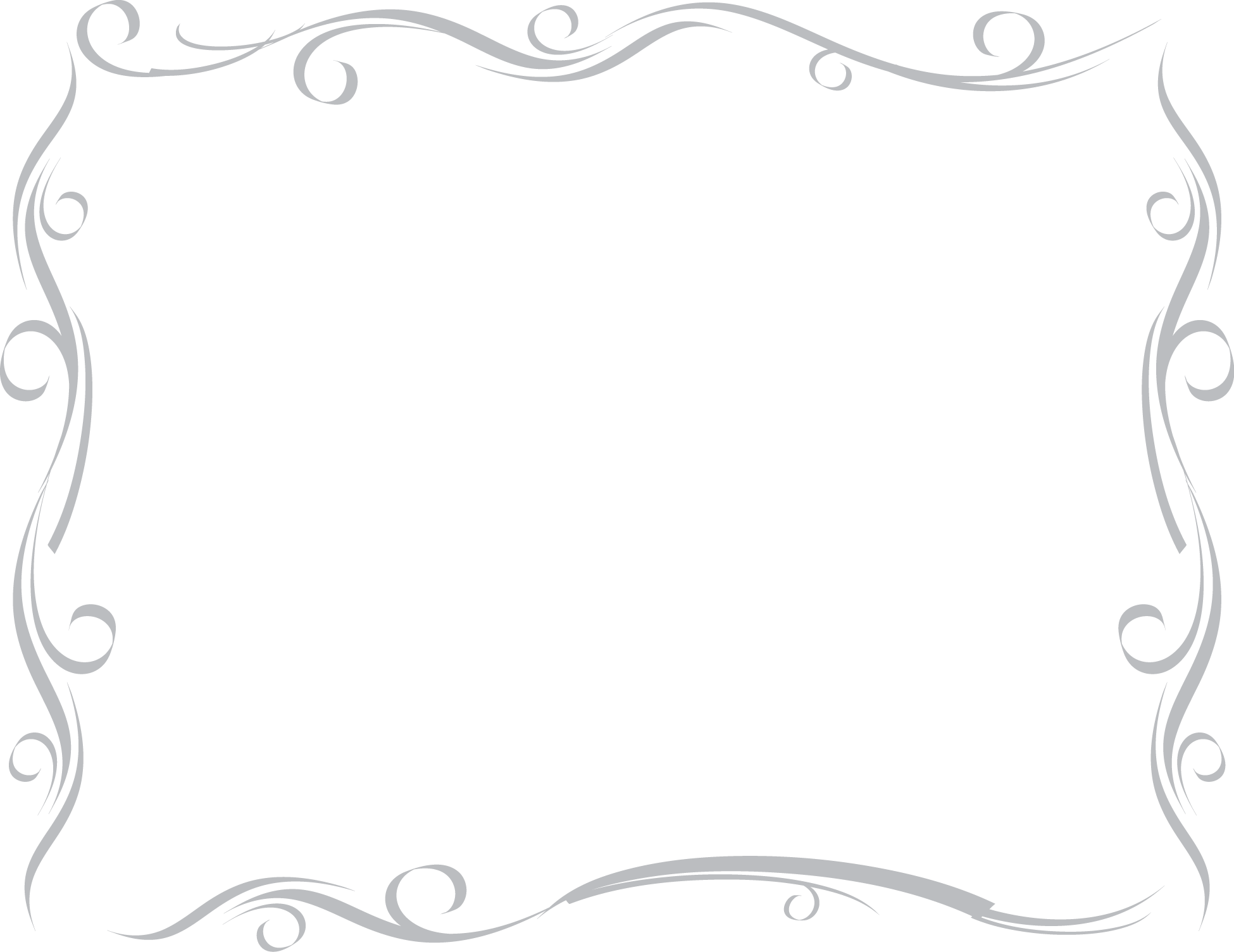  Бережем нервы и время !Покупка билетов на всю семью – дорогое удовольствие.  Многие путешествуют к морю на автомашинах.  Проезд к месту отдыха!! Это может быть просто перемещение из пункта А в пункт Б с усилиями, нервотрепкой, потерей сил и времени. А может быть увлекательным путешествием по хорошей дороге без очередей и пробок!!!Мы просто предлагаем Сэкономить на дороге.Дорога М-4 «Дон»  - дорога европейского уровня, широкая, безопасная, скоростная.  Но в летнее время на пунктах оплаты собираются очереди. Можно купить Транспондер, но потом он целый год будет «валяться» в машине и может потеряться, а  преимущества известны:Скидка 20% при проезде на всех платных участках М-4 "Дон"Скидка 50% на проезд по участку М-4 "Дон" в Московской области (км 21 - км 211) в дневное время и 30% - в ночное время;Безостановочный скоростной проезд через Пункт взимания платы;"Выделенные полосы", оборудованные специально для проезда только по транспондерам (проезд по транспондерам возможен по всем полосам пункта взимания платы);Автономная работа устройства, не требующая дополнительного питания или подзарядки;Отсутствие действий со стороны водителя и кассира-контроллера для совершения оплаты;Удобство при оплате проезда на Пунктах взимания платы автомобильной дороги М-4 "Дон". Мы предлагаем простое решение вопроса:  транспондер во временное пользование! Несколько простых шагов:Вы оплачиваете депозит  в размере 3500 рублей.Получаете транспондер и держатель для него.Отправляетесь в путешествие, лишь слегка скидывая скорость на пунктах оплаты.Если обратное путешествие  - снова в Москву, Вы возвращаете его  в Москве.Если обратно Вы возвращаетесь по другой дороге,  Вы можете вернуть транспондер в гостевом доме.При Возврате транспондера Вы получите выписку со счета транспондера о сумме  произведенных платежей. Вам возвращаются средства за минусом произведенных оплат.Держатель для транспондера остается у Вас – он Вам еще пригодится… Ведь это не последнее Ваше путешествие к ласковому морю. Вся «экономия» оплаты остается ВАМ!!! Просто мы хотим, чтобы дорога стала приятным путешествием, а не перемещением из пункта А в пункт Б!!!Внимание: Программа действует отдельно и не влияет на результат участия в других программах лояльности!Если транспондер не будет возвращен в 5-дневный срок по окончании его использования, он будет заблокирован и его дальнейшая эксплуатация будет невозможна!